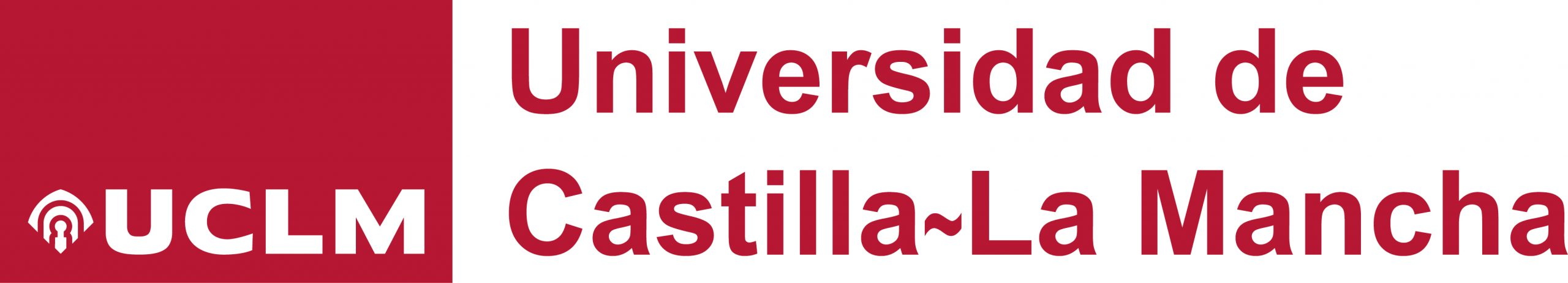 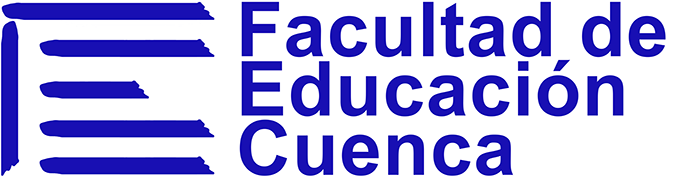 SOLICITUD REVISIÓN ANTE TRIBUNALD./D. ª__________________________________________________________D.N.I.:___________________________________ TELÉFONO ____________DIRECCIÓN:____________________________________________________LOCALIDAD:_____________________, PROVINCIA __________________GRADO EN MAESTRO EN:  _______________________________________Solicito la corrección por parte del Tribunal asignado para tal efecto en la convocatoria de ________________________ de las asignaturas siguientes: En Cuenca a _______ de _____________________  de 202 _____**IMPORTANTE: Tal y como recoge el Reglamento de Evaluación del estudiante de la UCLM, aprobado en el Consejo de Gobierno del 23 de mayo de 2022, en su art. 18, el presente modelo deberá acompañarse de un informe motivando la solicitud de revisión.(Fdo.)A/A DECANA DE LA FACULTAD DE EDUCACIÓN DE CUENCACÓDIGODENOMINACIÓN